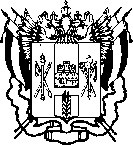 ПРАВИТЕЛЬСТВО РОСТОВСКОЙ ОБЛАСТИМИНИСТЕРСТВООБЩЕГО И ПРОФЕССИОНАЛЬНОГООБРАЗОВАНИЯ РОСТОВСКОЙ ОБЛАСТИ(минобразование Ростовской области)пер. Доломановский, 31, г. Ростов-на-Дону, 344082тел. (863) 240-34-97 факс (863) 267-86-44E-mail: min@rostobr.ruhttp://www.rostobr.ru24/3.2-2450 от 19.02.2020на № 	от   	Уважаемые руководители!Руководителям муниципальныхорганов, осуществляющих управление в сфере образованияРуководителям государственных подведомственных организацийВ целях реализации мер по недопущению распространения коронавирусной инфекции на территории Российской Федерации, в дополнение к ранее направленным методическим материалам, направляем для проведения профилактической работы«Рекомендации по проведению профилактических и дезинфекционных мероприятий по предупреждению распространения новой коронавирусной инфекции, вызванной 2019-nCоV», предоставленные Управлением Роспотребнадзора по Ростовской области от 17.02.2020 № 04-61/1711.Вместе с тем в соответствии с письмом Управления Роспотребнадзора по Ростовской области от 17.02.2020 № 08-96.7/1725, в целях предупреждения распространения гриппа и ОРВИ, рекомендуем продолжить профилактические мероприятия, направленные на недопущение распространения заболеваемости, включая приостановления учебного процесса, ограничения массовых мероприятий.Информируем также, что информационные материалы ФБУЗ «Центр гигиенического образования населения» Роспотребнадзора («Профилактика вирусных инфекций», «Использование медицинской маски», «Вирус»,«Коронавирус») размещены на официальном сайте Управления Роспотребнадзора по Ростовской	области:	http://www.61.rospotrebnadzor.ru/mdex.php?option=com_cont ent&view=article&id=9729:2020-02-07-07-14-53&catid=80:2009-12-25-16-26-24&Item id=79Просим	разместить	данные	материалы	на	официальных	сайтах, информационных стендах, электронных средствах информирования.	Приложение: на 4 л. в элект. виде.Заместитель министра общего и профессиональногообразования	Т.С. Шевченко